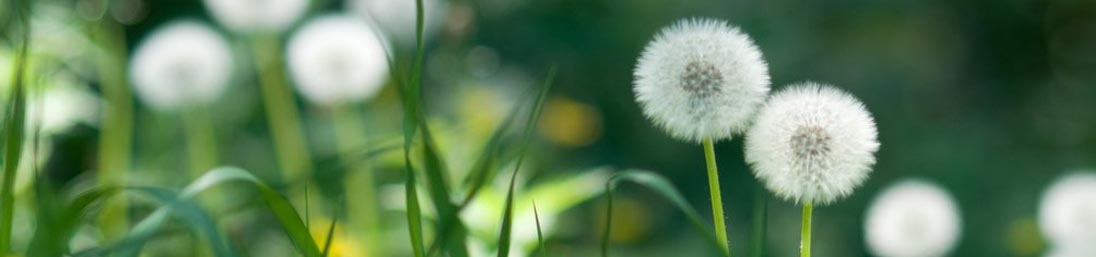 JUNE2025